	Audio-visual release form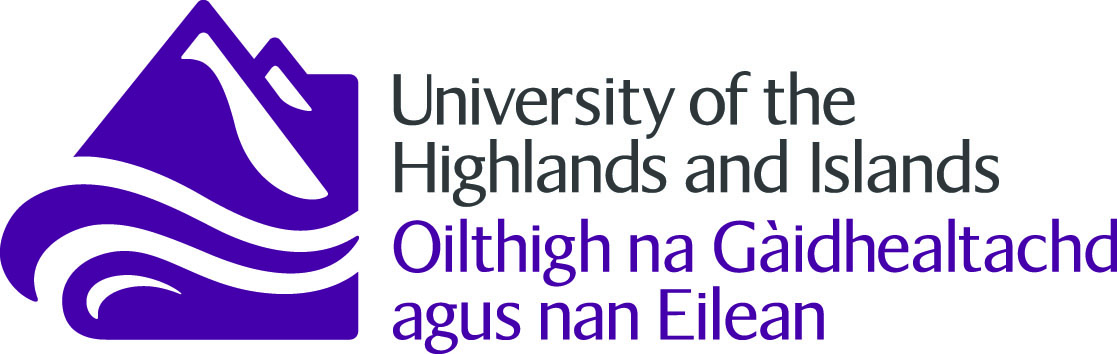 Details of recordingPhotos, audio and  video clips  Dates: 20-22 March 2019	General description of recording: Images and audio/video from the Integrated Land Use Conference to be used on UHI’s VLE, on open website or video platform such as YouTube. Material may be used for General use (see definition below. UHI Audio-Visual Release Form Conditions   UHI Audio-Visual Release (1): General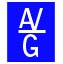 The University of the Highlands and Islands is free to:to edit, copy, distribute, display, and exhibit this work in print and electronic form publicly or privately for marketing or educational purposes;to make derivative works for marketing or educational purposes.Those being recorded agree that:any uses described herein may be made without compensation or additional consideration of themselves.Example purposes of recorded materialsThe following are examples of purposes to which the University of the Highlands and Islands might put audio-visual materials. Other purposes may be specified on the release form.   UHI Audio-Visual Release (1): GeneralMarketingIn published materials for public distribution;On the University of the Highlands and Islands Web site.Educational:On the University of the Highlands and Islands e-learning software (for example, the UHI’s VLE or the e-Learning Web site);Training purposes;Inclusion in a conference paper or presentation.Please note: The UHI has two channels on YouTube: UHI TV and Think UHI.I grant permission to the University of the Highlands and Islands (UHI), its employees and agents to record and use audio/visual images of me (and/or my property). Audio/visual images are any type of recording, including, but not limited to, photographs, digital images, drawings, renderings, voices, sounds, video recordings, audio clips or accompanying written descriptions or transcripts. I do hereby release rights to the University of the Highlands and Islands, its agents and employees according to the condition shown below. I am at least 16 years of age and am competent to sign this release. I have read and understood the contents and the terms of this release before signing.  Printed Name:	Date:Signature:	Telephone/Mobile Number:Academic Partner/UHI Executive Office:	Email Address: